YEOVIL TOWN COUNCIL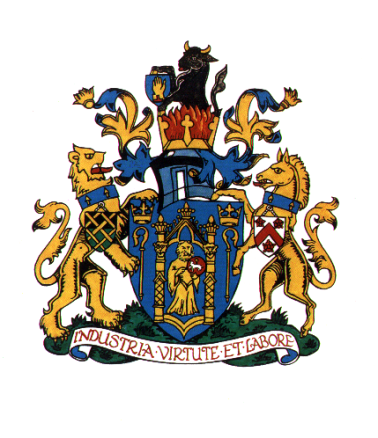 DOCUMENT RETENTION POLICYIntroductionYeovil Town Council requires a wide variety of documents for transacting its business and is committed to retaining these documents in a format and for periods of time that enables the Town Council to meet its statutory obligation in respect of documents subject to legislation. The document storage arrangements should: Ensure security of documents Protect employees privacy Facilitate access to information Optimise the use of storage space Be cost effective Facilitate the destruction of redundant documents ScopeThe policy applies to users of Yeovil Town Council information records, both paper and electronic, it includes councillors and employees. Statutory RequirementsDocuments subject to a statutory period of retention are identified by their associated legislation in Appendix A. Personal dataIn accordance with Data Protection legislation and the General Data Protection Regulations 2018, personal data will not be retained for longer than necessary. Security of DocumentsYeovil Town Council records are held in paper and/or electronic format. To minimise the risk of accidental loss of valuable records, masters or copies (as deemed appropriate) are stored in a fireproof safe. Employee’s privacyThe privacy of personnel records will be appropriately assured. Availability and Access: All records necessary to Yeovil Town Council’s business will be retained for a period of time that reasonably assures the availability of records needed. Storage space and costRedundant records may be destroyed in order to reduce the cost of storage, indexing and handling the vast quantity of documents that would otherwise accumulate. Destruction of documents will be undertaken in accordance with the provisions of this policy to avoid any inference that a document was destroyed in anticipation of a problem. Electronic storageRecords maintained electronically will be subject to the same rules of retention and security as paper records. This includes email correspondence. Disposal of recordsAll records containing personal information, such as personal names and addresses, will be disposed of through shredding as confidential waste. Where the volume of documents is too large for Town Council facilities, alternative means of record destruction will be used, such as commercial services. Non-confidential records, such as correspondence from other government bodies, trade publications etc. will be recycled as paper recycling. Computer hardware will be professionally cleaned of data prior to disposal or the hardware will be destroyed. Implementation of the PolicyThe Town Clerk will be responsible for the implementation of the policy. Monitoring and ReviewThe policy will be reviewed periodically to monitor its effectiveness. This policy should be read in conjunction with the following Yeovil Town Council policies and documents: Data Protection Policy Information Security Incident Policy Privacy NoticeAPPENDIX ADocument Minimum Retention PeriodReasonCorporateSigned minutes of Council, Service Committees and Sub-Committees IndefiniteArchiveDraft/rough notes of minutes taken at meetings1 year after minutes are approvedManagementAdopted Council policy and procedure documentsIndefinite (archive after superseded)ManagementPress releases/publications IndefiniteManagementFinanceScale of fees and charge 6 years plus currentManagementReceipt and payment accountsIndefiniteArchiveReceipt books 6 years plus currentVATBank statements Last completed audit yearAuditPaying in booksLast completed audit yearAuditCheque stubsLast completed audit yearAuditQuotations and tenders6 years plus currentLimitations Act 1980 (as amended)Paid invoices6 years plus currentVATPaid cheques6 years plus currentLimitations Act 1980 (as amended)VAT records6 years plus currentVATPetty Cash6 years plus currentVAT; Limitations Act 1980 (as amended)Investments/BorrowingIndefiniteAudit; ManagementEmployeesTime Sheets3 years plus currentPersonal injuryWages/Salary records12 yearsSuperannuationPersonal data of employees6 years after employment terminates Recommended practice Recruitment paperwork1 year for all except successful candidateRecommended practice Statutory maternity, paternity and adoption pay records and evidence3 years plus currentMaternity and Parental Leave etc. Regulations 1999MembersMembers Allowances 6 years plus currentTax; VAT; Limitations Act 1980 (as amended)Register of Members Interests18 months after individual ceases to be a MemberManagementAcceptance of Office18 months after individual ceases to be a MemberManagementInsuranceInsurance policiesWhile validManagementCertificates of Employers’ Liability Insurance 40 years from date of which insurance commenced or was renewed The Employer’s Liability (Compulsory Insurance) Regulations 1998 (SI.2753), Management Health and SafetyAccident books/reports3 years or if a child/young adult until that person reaches the age of 21 RIDDOR (SI.1995/3163) Equipment inspection records25 yearsManagementPremises inspection records25 yearsManagementRisk assessments3 years plus currentManagementOtherTitle deeds, leases, agreements, contractsIndefiniteAudit; ManagementPersonal contracts (e.g. hall hire/allotments)1 year post cessation of contractManagementFormal complaints made under the Council’s Complaints procedure6 years plus currentManagementFreedom of Information Requests Received6 years plus currentManagementPublic Consultation – survey and returns3 years plus currentManagementCorrespondence (including e-mail)1 year (post completion)Management